Offre d’emploi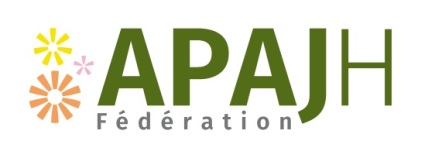 Orthophoniste H/FDescription de l’Association La Fédération APAJH, premier acteur généraliste dans le secteur du handicap, s’engage par son action militante pour une réelle société inclusive. Présente dans le débat citoyen, la Fédération APAJH intervient à tous les niveaux de l’Etat pour promouvoir ses valeurs.La Fédération APAJH fédère 92 associations sur le territoire dont tous les DOM. Elle est aussi gestionnaire de 154 structures en gestion directe employant 3600 salariés. Au total, l’APAJH gère 700 établissements et services, tous types de handicap, tous les âges de la vie.Les CAMSPS CMPP ont une action de repérage, dépistage précoce, de soin et de soutien aux familles. Le CAMSPS se définit par l’accueil, l’évaluation et l’accompagnement des enfants de 0 à 6 ans présentant des difficultés et troubles psycho-affectif, du développement et de la socialisation.Le CMPP reçoit des enfants de 6 à 18 ans, manifestant des symptômes variés liés à difficultés scolaires importantes, des troubles des apprentissages, du développement, du comportement et de la relation. Finalité du poste Assurer la prise en charge des soins orthophoniques des enfants accompagnés présentant des troubles du langage oral et/ou écrit dans le cadre d’un accompagnement inter disciplinaire.Missions Réaliser des évaluations et/ou des bilans orthophoniques et recueillir les éléments permettant la compréhension de la demandeParticiper à l’élaboration du projet de soin, déterminer les objectifs et les modalités d’intervention en orthophonie en lien avec les professionnels du serviceParticiper au suivi du patient en contribuant au dossier médical de ce dernier et à son accompagnementParticiper à la globalité des soins et à l'optimisation de la prise en charge des patients par sa participation aux réunions internes et externes concernant l'enfantCommuniquer avec les différents acteurs, entourage proche, partenaires et réseaux en lien avec les situations dans le respect du secret professionnelIntervenir dans la prévention et dans la détection des troubles du langage et de la communicationTravailler et intervenir dans le respect des droits des usagersVeiller à l’actualisation et à l’amélioration des pratiques professionnelles (formations, lectures, recommandations de bonnes pratiques, GAPP,...)Profil- Certificat de capacité d’orthophoniste exigé - Connaissance du travail en CAMSPS / CMPP appréciée- Capacités à travailler en équipe pluridisciplinaire, Autonomie, Confidentialité- Compétences en logico-mathématiqueOrganisation du poste : présence impérative le lundiRenseignements Administratifs Date d’arrivée souhaitée : Poste à pourvoir à partir du 6 novembre 2023Candidatures (CV + LM) à adresser à : 	Madame Mathilde LEQUIPPE  Chargée des Ressources Humaines						m.lequippe@apajh.asso.fr06 87 03 09 75Référence de l’offre : 37/PE2309-21/ASF-MLRéférence de l’offre : 37/PE2309-21/ASF-MLEtablissement : CAMSPS - CMPPLieu de travail : LigueilNature du contrat de travail : CDITemps de travail : Temps partiel 40% Convention Collective : CCN66Statut et classification :  Non Cadre – Coefficient 434 à 762 – De 855 € à 1 418 € brut par mois selon expérience